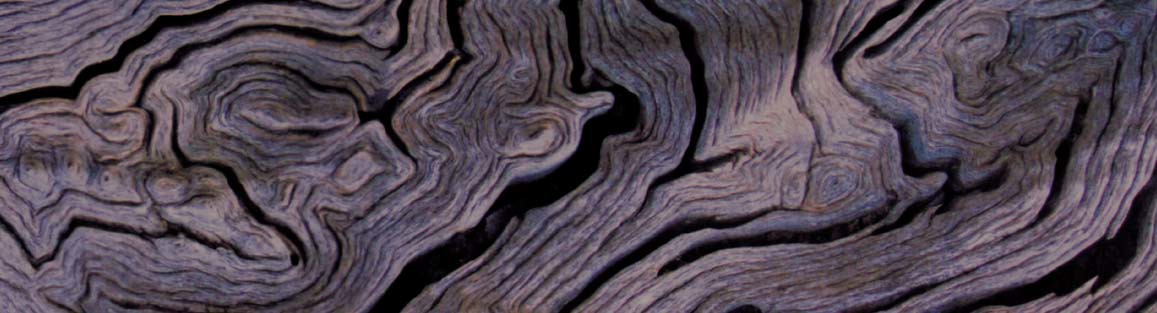 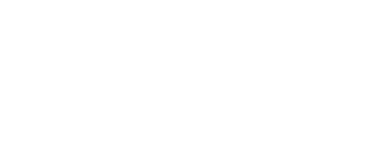 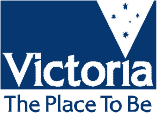 EVC/Bioregion Benchmark for Vegetation Quality AssessmentEast Gippsland Lowlands bioregionEVC 2: Coast Banksia WoodlandDescription:Restricted to near coastal localities on secondary dunes behind Coastal Dune Scrub. Usually dominated by a woodland  overstorey of Saw Banksia Banksia integrifolia to 15 m tall over a medium shrub layer. The understorey consists of a number of herbs and sedges, including scramblers. Soils are intermediate in calcium and iron content between the foredunes where these elements are leached from the A and B soil horizons. Soils are also intermediate in organic matter between these dune systems.Tree Canopy Cover:Ecological Vegetation Class bioregion benchmarkwww.dse.vic.gov.auEVC/Bioregion Benchmark for Vegetation Quality AssessmentEast Gippsland Lowlands bioregionEVC 3: Damp Sands Herb-rich WoodlandDescription:A low, grassy or bracken-dominated eucalypt and banksia woodland or open forest to 15 m tall with a large shrub layer and ground layer rich in herbs, grasses, and orchids. Occurs mainly on old sand flats or undulating areas on moderately fertile, relatively well-drained, deep sandy or loamy topsoils over heavier subsoils (duplex soils). The subsoil of the tertiary dune systems has concretions of humus and iron rich deposits forming a coffee rock layer.Tree Canopy Cover:Ecological Vegetation Class bioregion benchmarkwww.dse.vic.gov.au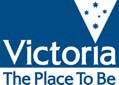 EVC/Bioregion Benchmark for Vegetation Quality AssessmentEast Gippsland Lowlands bioregionEVC 4: Coastal Vine-rich ForestDescription:Closed to open forest to 25 m tall. Occurs only in East Gippsland and develops at the foot of slopes (often in shallow coastal gullies) which spill out onto coastal inlets or on aeolian sands on the seaward side of coastal hills which have a damp southerly aspect. The understorey has a scattered tall shrub layer and is covered with a diverse array of rainforest lianes. The groundlayer is dominated by Bracken Pteridium esculentum, tussock grasses and a wide array of herbs. This EVC is the early stages of littoral rainforest colonisation or recovery following severe wildfire.Tree Canopy Cover:Ecological Vegetation Class bioregion benchmarkwww.dse.vic.gov.au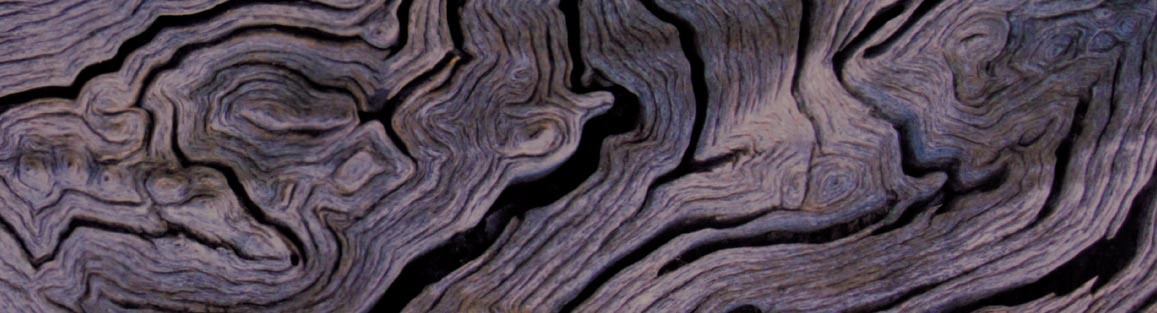 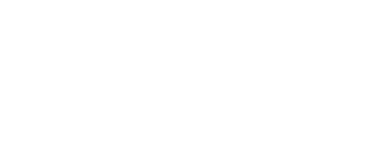 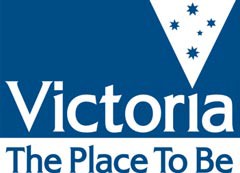 EVC/Bioregion Benchmark for Vegetation Quality AssessmentEast Gippsland Lowlands bioregionEVC 5: Coastal Sand HeathlandDescription:An open or closed coastal heathland less than 1 m tall dominated by a diverse shrub layer and a variable ground layer of sedges, lilies and grasses. The heathland is found on well-drained siliceous sands and is often wind-pruned due to extreme exposure to wind and salt-spray.Recruitment:Episodic/Fire.  Desirable period between disturbances is 30 years.Organic Litter:20% coverWeediness:There are no consistent weeds in this EVC.Ecological Vegetation Class bioregion benchmarkwww.dse.vic.gov.au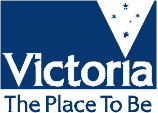 EVC/Bioregion Benchmark for Vegetation Quality AssessmentEast Gippsland Lowlands bioregionEVC 7: Clay HeathlandDescription:Occurs on sites with impeded drainage, often on duplex soils. Dominated by heathy shrub species with or without an eucalypt overstorey. The ground layer is dense and diverse with a variety of landforms.+ woodland  only components (ignore when assessing treeless areas and standardise final score as appropriate)Large trees+:Tree Canopy Cover+:Ecological Vegetation Class bioregion benchmarkwww.dse.vic.gov.auEVC/Bioregion Benchmark for Vegetation Quality AssessmentEast Gippsland Lowlands BioregionEVC 7_61: Treed Clay HeathlandDescription:Occurs on sites with impeded drainage, often on duplex soils. Dominated by heathy shrub species with or without an eucalypt overstorey. The ground layer is dense and diverse with a variety of lifeforms.Large Trees:Species	DBH(cm)	#/haEucalyptus spp.40 cm10 / haTree Canopy Cover:Understorey: Lifeform Medium Shrub Small Shrub Prostrate Shrub Large Herb Medium HerbSmall or Prostrate Herb Large Tufted GraminoidMedium to Small Tufted Graminoid Medium to Tiny Non-Tufted Graminoid Ground Fern#Spp	%Cover	LF Code30%	MS20%	SS2	1%	PS2	1%	LH8	10%	MH1%	SH5%	LTG5%	MTG4	5%	MNG2	1%	GFBryophytes/Lichens	10%	BLSoil Crust	10%	S/CLF Code	Species typical of at least part of EVC range	Common NameMS	Allocasuarina paludosa	Scrub SheoakMS	Epacris impressa	Common HeathMS	Hakea teretifolia subsp. hirsuta	Dagger HakeaMS	Leptospermum continentale	Prickly Tea-treeSS	Dampiera stricta	Blue DampieraSS	Dillwynia sericea	Showy Parrot-peaSS	Hibbertia empetrifolia s.l.	Tangled Guinea-flowerSS	Sphaerolobium vimineum s.l.	Leafless Globe-peaPS	Xanthosia pusilla spp. agg.	Heath XanthosiaLH	Euphrasia collina	Purple EyebrightLH	rHybanthus vernonii subsp. vernonii	Erect VioletMH	Drosera peltata subsp. auriculata	Tall Sundew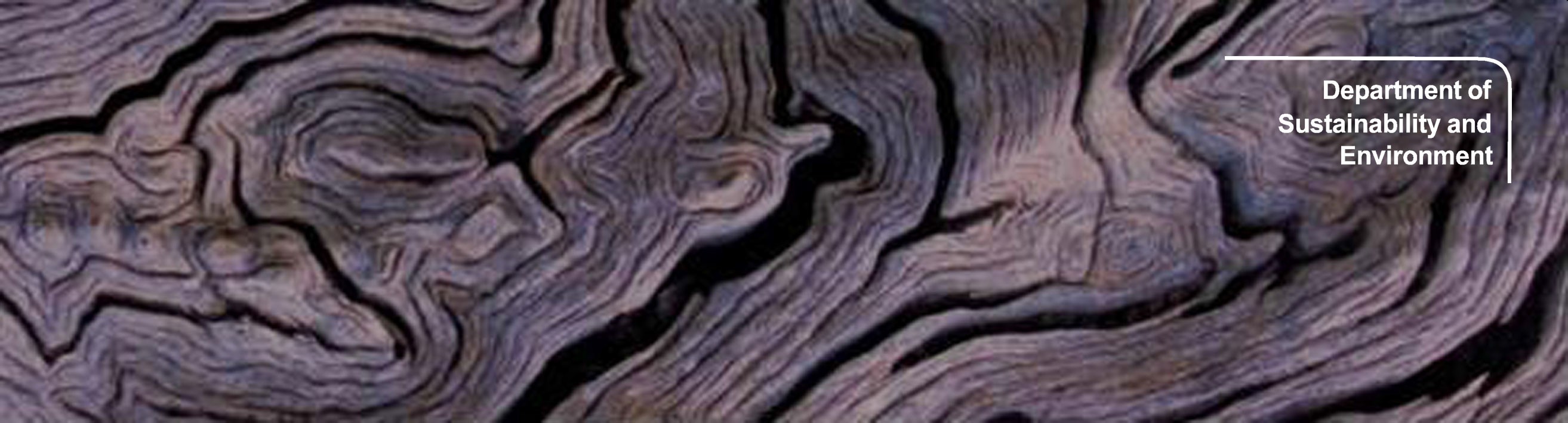 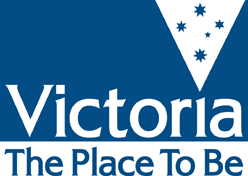 MH	Gonocarpus teucrioides s.l.	Germander RaspwortMH	Helichrysum scorpioides	Button EverlastingSH	Drosera pygmaea	Tiny SundewEcological Vegetation Class Bioregion BenchmarkEVC/Bioregion Benchmark for Vegetation Quality AssessmentEast Gippsland Lowlands bioregionEVC 8: Wet HeathlandDescription:A low, generally treeless heathland although sometimes emergent eucalypts may be present. Occurs on lower slopes, flats or depressions, which are infertile and subjected to prolonged water logging. Understorey is often dominated by a range of sedges, grasses and shrubs.Recruitment:Episodic/Fire.  Desirable period between disturbances is 30 years.Organic Litter:20% coverWeediness:There are no consistent weeds in this EVC.Ecological Vegetation Class bioregion benchmarkwww.dse.vic.gov.auEVC/Bioregion Benchmark for Vegetation Quality AssessmentEast Gippsland Lowlands bioregionEVC 9: Coastal SaltmarshDescription:Occurs on and immediately above marine and estuarine tidal flats and contains distinct floristic communities as bands or zones in the same location, depending on the positioning of the various floristic communities in relation to the saline environment. Consists of a range of life forms including succulent herbs, low succulent shrubs, rushes and sedges.Recruitment:ContinuousOrganic Litter:10% coverWeediness:There are no consistent weeds in this EVC.Ecological Vegetation Class bioregion benchmarkwww.dse.vic.gov.auEVC/Bioregion Benchmark for Vegetation Quality AssessmentEast Gippsland Lowlands bioregionEVC 10: Estuarine WetlandDescription:Grows on anaerobic peat-rich muds on the edges of estuarine waterbodies such as creeks, rivers and lagoons with intermediate salinity conditions. Vegetation is determined by fluctuating salinity, which varies in time from occasionally fresh to brackish or occasionally saline according to river flood and marine tide events. Dominated by graminoids and halophytic herbs and often fringed by a tall scrub layer of Swamp Paperbark Melaleuca ericifolia at the landward edge.Recruitment:Episodic/Flood: desirable period of disturbance is every five yearsOrganic Litter:10% coverEcological Vegetation Class bioregion benchmarkwww.dse.vic.gov.auEVC/Bioregion Benchmark for Vegetation Quality AssessmentEast Gippsland Lowlands bioregionEVC 11: Coastal Lagoon WetlandDescription:Occupies the margins of coastal freshwater lagoons that have formed behind the coastal dune barrier and the adjacent hills. It has several zones dependent upon water depth and persistence of inundation. Within the lagoon itself where exposure is rare, the vegetation is dominated by graminoids whereas on the lagoon margin a tall scrub layer is common.Recruitment:ContinuousOrganic Litter:20% coverWeediness:There are no consistent weeds in this EVC.Ecological Vegetation Class bioregion benchmarkwww.dse.vic.gov.auEVC/Bioregion Benchmark for Vegetation Quality AssessmentEast Gippsland Lowlands bioregionEVC 12: Wet Swale HerblandDescription:Occupies seasonally inundated dune swales often forming between the coastal dune barrier and hinterland hills. Soils are predominantly deep peats often with aeolian sand lenses where species typical of drier environments may grow. This EVC typically consists of a range of amphibious rushes, sedges and herbs.Recruitment:Episodic/Flood: desirable period of disturbance is every five yearsOrganic Litter:10% coverEcological Vegetation Class bioregion benchmarkwww.dse.vic.gov.auEVC/Bioregion Benchmark for Vegetation Quality AssessmentEast Gippsland Lowlands bioregionEVC 13: Brackish SedgelandDescription:Sedgeland dominated by moisture-dependent sedges with a grassy or herbaceous ground-layer.  Sedges present are usually indicative of saline sites, but ground-layer is depauperate with few if any true halophytic species.Recruitment:ContinuousOrganic Litter:NAWeediness:There are no consistent weeds in this EVC.Ecological Vegetation Class bioregion benchmarkwww.dse.vic.gov.auEVC/Bioregion Benchmark for Vegetation Quality AssessmentEast Gippsland Lowlands bioregionEVC 14: Banksia WoodlandDescription:Open scrub to open woodland to 10 m tall on well-drained Quaternary and Tertiary sandy soils. The overstorey is dominated by Saw Banksia Banksia serrata, sometimes with emergent eucalypts while the understorey is shrub-rich.Tree Canopy Cover:Ecological Vegetation Class bioregion benchmarkwww.dse.vic.gov.auEVC/Bioregion Benchmark for Vegetation Quality AssessmentEast Gippsland Lowlands bioregionEVC 15: Limestone Box ForestDescription:Occurs on generally well developed terra rossa soils derived from Tertiary limestones that outcrop around coastal streams, gullies and lakes. Open eucalypt forest to 20 m tall with a tall shrub layer understorey and a grass and herb-rich ground layer on sheltered aspects but may be almost completely bare on drier aspects.Tree Canopy Cover:Ecological Vegetation Class bioregion benchmarkwww.dse.vic.gov.auEVC/Bioregion Benchmark for Vegetation Quality AssessmentEast Gippsland Lowlands bioregionEVC 16: Lowland ForestDescription:Eucalypt forest to 25 m tall on relatively fertile, moderately well-drained soils in areas of relatively high rainfall. Characterised by the diversity of life forms and species in the understorey including a range of shrubs, grasses and herbs.Tree Canopy Cover:Ecological Vegetation Class bioregion benchmarkwww.dse.vic.gov.auEVC/Bioregion Benchmark for Vegetation Quality AssessmentEast Gippsland Lowlands bioregionEVC 18: Riparian ForestDescription:A tall forest along river banks and associated alluvial terraces with occasional occurrences in the heads of gullies leading into creeks and rivers. The soil is fertile alluvium, regularly inundated and permanently moist. Dominated by tall eucalypts to 30 m tall, but also has an open to sparse secondary tree layer of wattles and scattered dense patches of shrubs, ferns, grasses and herbs.Tree Canopy Cover:Ecological Vegetation Class bioregion benchmarkwww.dse.vic.gov.auEVC/Bioregion Benchmark for Vegetation Quality AssessmentEast Gippsland Lowlands bioregionEVC 19: Riparian ShrublandDescription:Diverse, medium to tall shrubland to 8 m tall occurring on rocky substrates of major streams and banks and channels of rocky creeks and along perennial streams in gorge tracts. Able to withstand frequent flooding or regenerate rapidly after suchdisturbance and often forming dense thickets along the stream's edge during long periods without flooding. Trees may beirregularly scattered throughout but tend to be restricted to the banks of the rivers and creeks. Sedges and rushes common to riparian environments dominate the understorey as well as an array of herbs and grasses including many ephemeral species which survive on the bare sands or in rock crevice.Canopy Cover:%cover	Character Species	Common Name30%	Acacia mearnsii	Black WattleAcacia falciformis	Large-leaf  Hickory-wattlePomaderris aspera	Hazel  PomaderrisUnderstorey:Ecological Vegetation Class bioregion benchmarkwww.dse.vic.gov.auEVC/Bioregion Benchmark for Vegetation Quality AssessmentEast Gippsland Lowlands bioregionEVC 20: Heathy Dry ForestDescription:Grows on shallow, rocky skeletal soils on a variety of geologies and on a range of landforms from gently undulating hills to exposed aspects on ridge tops and steep slopes at a range of elevations. The overstorey is a low, open eucalypt forest, poor in form to 20 m tall with an open crown cover. The understorey is dominated by a low, sparse to dense layer of ericoid-leaved shrubs including heaths and peas. Graminoids and grasses are frequently present in the ground layer, but do not provide much cover.Tree Canopy Cover:Ecological Vegetation Class bioregion benchmarkwww.dse.vic.gov.auEVC/Bioregion Benchmark for Vegetation Quality AssessmentEast Gippsland Lowlands bioregionEVC 21: Shrubby Dry ForestDescription:Occurs on a range of geologies on exposed aspects such as ridge-lines and medium to steep upper slopes, often in high rainfall areas and on shallow infertile soils. Open forest to 25 m tall characterised by the diversity and variability of the eucalypts. The understorey often lacks a secondary tree layer but contains a well-developed medium to low shrub layer. The ground layer is often very sparse with tussock-forming graminoids being the dominant life form.Tree Canopy Cover:Ecological Vegetation Class bioregion benchmarkwww.dse.vic.gov.auEVC/Bioregion Benchmark for Vegetation Quality AssessmentEast Gippsland Lowlands bioregionEVC 22: Grassy Dry ForestDescription:Occurs on a variety of gradients and altitudes and on a range of geologies. The overstorey is dominated by a low to medium height forest of eucalypts to 20 m tall, sometimes resembling an open woodland. The understorey usually consists of a sparse shrub layer of medium height. Grassy Dry Forest is characterised by a ground layer dominated by a high diversity of drought- tolerant grasses and herbs.Tree Canopy Cover:Ecological Vegetation Class bioregion benchmarkwww.dse.vic.gov.auEVC/Bioregion Benchmark for Vegetation Quality AssessmentEast Gippsland Lowlands bioregionEVC 23: Herb-rich Foothill ForestDescription:Occurs on relatively fertile, moderately well-drained soils on an extremely wide range of geological types and in areas of moderate to low rainfall. Occupies easterly and southerly aspects mainly on lower slopes and in gullies. A medium to tall open forest or woodland to 25 m tall with a small tree layer over a sparse to dense shrub layer. A high cover and diversity of herbs and grasses in the ground layer characterise this EVC.Tree Canopy Cover:Ecological Vegetation Class bioregion benchmarkwww.dse.vic.gov.auEVC/Bioregion Benchmark for Vegetation Quality AssessmentEast Gippsland Lowlands bioregionEVC 27: Blackthorn ScrubDescription:Only found on northerly and westerly slopes of mountains and valleys. Trees are not a prominent feature, often present only as emergents or forming a very open woodland. The small tree or tall shrub layer to 6 m tall is a dominant feature, often forming even-aged stands of uniform height. The ground layer is generally sparse and species-poor due to low site quality and the density of the overstorey. Vines can be conspicuous in the understorey.Canopy Cover:Recruitment:ContinuousOrganic Litter:40 % coverLogs:10 m/0.1 ha. (note: large log class does not apply)Weediness:There are no consistent weeds in this EVC.Ecological Vegetation Class bioregion benchmarkwww.dse.vic.gov.auEVC/Bioregion Benchmark for Vegetation Quality AssessmentEast Gippsland Lowlands bioregionEVC 28: Rocky Outcrop ShrublandDescription:Occurs in areas of low site quality on exposed rocky outcrops where rock is a dominant landform feature, soils are shallow or virtually absent and effective rainfall is low. Scattered, often stunted trees are occasionally present. A diverse shrub layer to 5 m tall characterises this EVC, including a number of rock-adapted species. The ground layer is usually sparse and species-poor except where it occurs in discrete patches and forms a mosaic with Rocky Outcrop Herbland.Recruitment:ContinuousOrganic Litter:40 % coverEcological Vegetation Class bioregion benchmarkwww.dse.vic.gov.auEVC/Bioregion Benchmark for Vegetation Quality AssessmentEast Gippsland Lowlands bioregionEVC 29: Damp ForestDescription:Grows on a wide range of geologies on well-developed generally colluvial soils on a variety of aspects. Dominated by a tall eucalypt tree layer to 30 m tall over a medium to large dense shrub layer of broad-leaved species typical of wet forest mixed with elements from dry forest types. The ground layer includes herbs and grasses as well as a variety of moisture-dependent ferns.Tree Canopy Cover:Ecological Vegetation Class bioregion benchmarkwww.dse.vic.gov.auEVC/Bioregion Benchmark for Vegetation Quality AssessmentEast Gippsland Lowlands bioregionEVC 30: Wet ForestDescription:Grows on fertile, well-drained loamy soils on a range of geologies and elevation levels. It is largely restricted to protected sites in gullies and on southern aspects of hills and mountains where rainfall is high and cloud cover at ground level is frequent. Characterised by a tall eucalypt overstorey to 30 m tall with scattered understorey trees over a tall broad-leaved shrubby understorey and a moist, shaded, fern-rich ground layer that is usually dominated by tree-ferns.Tree Canopy Cover:Ecological Vegetation Class bioregion benchmarkwww.dse.vic.gov.auEVC/Bioregion Benchmark for Vegetation Quality AssessmentEast Gippsland Lowlands bioregionEVC 32: Warm Temperate RainforestDescription:Closed forest to 25 m tall occurring along gullies and river flats. Dominated by a range of non-eucalypt canopy species above an understorey of smaller trees and shrubs and usually visually dominated by ferns and climbers.Tree Canopy Cover:Ecological Vegetation Class bioregion benchmarkwww.dse.vic.gov.auEVC/Bioregion Benchmark for Vegetation Quality AssessmentEast Gippsland Lowlands bioregionEVC 34: Dry RainforestDescription:Open to closed non-eucalypt low forest or tall shrubland to 15 m tall. Occurs in areas of relatively low rainfall (750-900 mm per annum) and primarily confined to topographic fire refuges most often associated with extensive cliffs, gorges and rock screes  on northern and western aspects. Characterised by canopy species that are rain-green (lose leaves during drought).Tree Canopy Cover:Ecological Vegetation Class bioregion benchmarkwww.dse.vic.gov.auEVC/Bioregion Benchmark for Vegetation Quality AssessmentEast Gippsland Lowlands bioregionEVC 47: Valley Grassy ForestDescription:Valley Grassy Forest occurs under moderate rainfall regimes of 700-800 mm per annum on fertile well-drained colluvial or alluvial soils on gently undulating lower slopes and valley floors. Open forest to 25 m tall that may carry a variety of eucalypts, which prefer more moist or more fertile conditions over a sparse shrub cover. In season, a rich array of herbs, lilies, grasses and sedges dominate the ground layer but at the drier end of the spectrum the ground layer may be sparse and slightly less diverse, but with the moisture-loving species still remaining.Tree Canopy Cover:Ecological Vegetation Class bioregion benchmarkwww.dse.vic.gov.au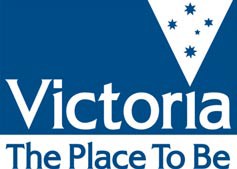 EVC/Bioregion Benchmark for Vegetation Quality AssessmentEast Gippsland Lowlands bioregionEVC 48: Heathy WoodlandDescription:Spans a variety of geologies but is generally associated with nutrient-poor soils including deep uniform sands (aeolian or outwash) and Tertiary sand/clay which has been altered to form quartzite gravel. Eucalypt-dominated low woodland to 10 m  tall lacking a secondary tree layer and generally supporting a diverse array of narrow or ericoid-leaved shrubs except where frequent fire has reduced this to a dense cover of bracken. Geophytes and annuals can be quite common but the ground cover is normally fairly sparse.Tree Canopy Cover:Ecological Vegetation Class bioregion benchmarkwww.dse.vic.gov.au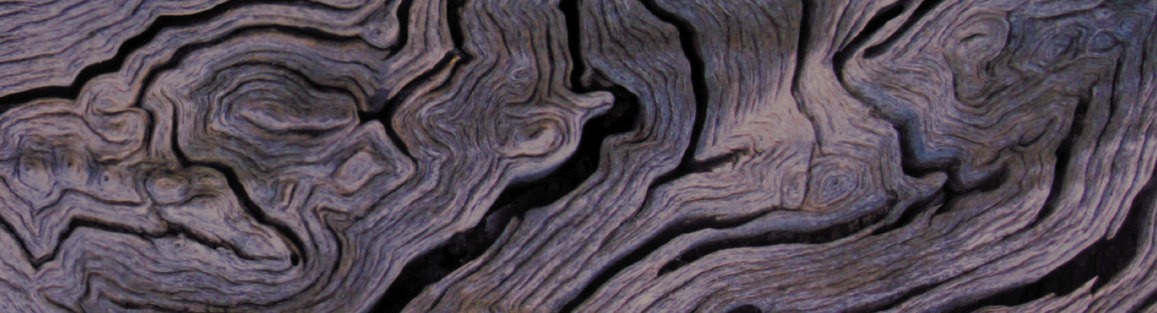 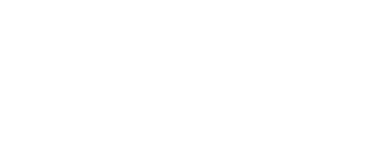 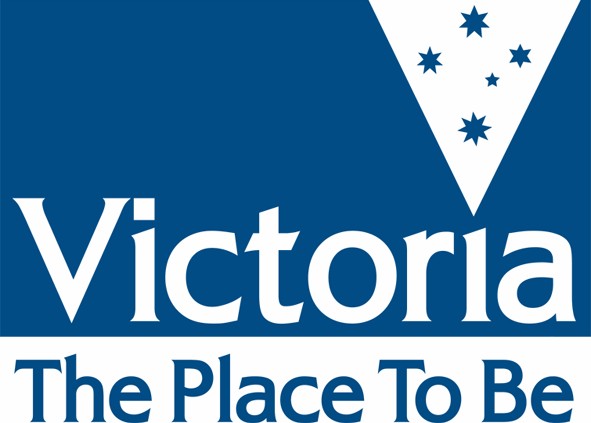 EVC/Bioregion Benchmark for Vegetation Quality AssessmentEast Gippsland Lowlands bioregionEVC 53: Swamp ScrubDescription:Closed scrub to 8 m tall at low elevations on alluvial deposits along streams or on poorly drained sites with higher nutrient availability. The EVC is dominated by Swamp Paperbark Melaleuca ericifolia (or sometimes Woolly Tea-tree Leptospermum lanigerum) which often forms a dense thicket, out-competing other species. Occasional emergent eucalypts may be present. Where light penetrates to ground level, a moss/lichen/liverwort or herbaceous ground cover is often present.  Dry variants have a grassy/herbaceous ground layer.Canopy Cover:Ecological Vegetation Class bioregion benchmarkwww.dse.vic.gov.auEVC/Bioregion Benchmark for Vegetation Quality AssessmentEast Gippsland Lowlands BioregionEVC 53_62: Estuarine Swamp ScrubDescription:Closed scrub to 6 m tall growing on the edge of estuarine waterbodies such as creeks, rivers and lagoons with intermediate salinity and poor drainage conditions. Dominated by Swamp Paperbark Melaleuca ericifolia with a halophytic (succulent) ground layer dominated by graminoids and herbs. Often occurs in close association with Estuarine Wetland.Tree Canopy Cover:Understorey: Lifeform Medium Shrub Medium HerbSmall or Prostrate HerbMedium to Small Tufted Graminoid Medium to Tiny Non-Tufted Graminoid#Spp	%Cover	LF Code10%	MS20%	MH2	5%	SH2	10%	MTG2	15%	MNGRecruitment:Continuous.Organic Litter:20 % coverWeediness:LF Code	Typical Weed Species	Common Name	Invasive	ImpactLNGHolcus lanatusYorkshire Foghigh	highEcological Vegetation Class Bioregion BenchmarkEVC 53_62: Estuarine Swamp ScrubWeediness:LF Code	Typical Weed Species	Common Name	Invasive	ImpactMH	Hypochoeris radicataCat's Earhigh	lowPublished by the Victorian Government Department of Sustainability and Environment© The State of Victoria Government Department of Sustainability and Environment 2004This publication is copyright. Reproduction and the making available of this material for personal, in-house or non-comercial is authorised, on condition that:the copyright owner is acknowledged;no official connection is claimed;the material is made available without charge or cost; andthe material is not subject to inaccurate, misleading or derogatory treatment.Requests for permission to reproduce or communicate this material in any way not permitted by this licence (or by the fair dealing provisions of the Copyright Act 1968) should be directed to the Nominated Officer, Copyright, 8 Nicholson St, East Melbourne, Victoria 3002.For more information contact: Customer Service Centre, 136 186This publication may be of assistance to you but the State of Victoria and its employees do not guarantee that the publication is without flaw of any kind or is wholly appropriate for your particular purposes and therefore disclaims all liability for any error, loss, of other consequences which may arise from you relying on any information in this publication.www.dse.vic.gov.auEVC/Bioregion Benchmark for Vegetation Quality AssessmentEast Gippsland Lowlands bioregionEVC 55: Plains Grassy WoodlandDescription:An open, eucalypt woodland to 15 m tall occurring on a number of geologies and soil types. Occupies poorly drained, fertile soils on flat or gently undulating plains at low elevations. The understorey consists of a few sparse shrubs over a species-rich grassy and herbaceous ground layer.Tree Canopy Cover:Ecological Vegetation Class bioregion benchmarkwww.dse.vic.gov.auEVC/Bioregion Benchmark for Vegetation Quality AssessmentEast Gippsland Lowlands bioregionEVC 82: Riverine Escarpment ScrubDescription:Occurs on shallow colluvial soils along rocky cliffs and slopes associated with rivers and creeks and may extend onto alluvial terraces. Characterised by a large shrub layer to 10 m tall over a dense medium shrub layer and a ground layer, which can range from low to high diversity and consist of a variety of graminoids, grasses and herbs. Ferns can often be a major component of the ground stratum and emergent eucalypts may be present.Canopy Cover:Ecological Vegetation Class bioregion benchmarkwww.dse.vic.gov.auEVC/Bioregion Benchmark for Vegetation Quality AssessmentEast Gippsland Lowlands bioregionEVC 133: Limestone Pomaderris ShrublandDescription:Shrubland to 8 m tall occurring on exposed northern or western aspects associated with limestone cliffs and lake shores or rivers with an understorey dominated by medium shrubs. It is found at low altitudes of between 10-30 m above sea level and receives a moderate rainfall of approximately 700 mm per annum.Canopy Cover:Ecological Vegetation Class bioregion benchmarkwww.dse.vic.gov.auEVC/Bioregion Benchmark for Vegetation Quality AssessmentEast Gippsland Lowlands bioregionEVC 135: Gallery RainforestDescription:Closed forest to 20 m tall occurring along the fringes of substantial streams that periodically flood. The understorey comprises a number of willowy shrubs that can withstand flooding while mature woody vines are generally absent as are tree-ferns, these life-forms being swept away during floods.Tree Canopy Cover:Ecological Vegetation Class bioregion benchmarkwww.dse.vic.gov.auEVC/Bioregion Benchmark for Vegetation Quality AssessmentEast Gippsland Lowlands bioregionEVC 141: Sandy Flood ScrubDescription:Structurally dominated by medium to large shrubs to 8 m tall with occasional eucalypt emergents. The understorey may contain a range of shrubs, grasses/sedges and herbs/ferns depending on location and period of inundation. Occupies alluvial terraces with coarse to fine sandy soils of permanent streams and rivers.Canopy Cover:Recruitment:Episodic/Flood.  Desirable period between disturbances is 5 years.Organic Litter:10 % coverLogs:5 m/0.1 ha. (note: large log class does not apply)Weediness:There are no consistent weeds in this EVC.Ecological Vegetation Class bioregion benchmarkwww.dse.vic.gov.au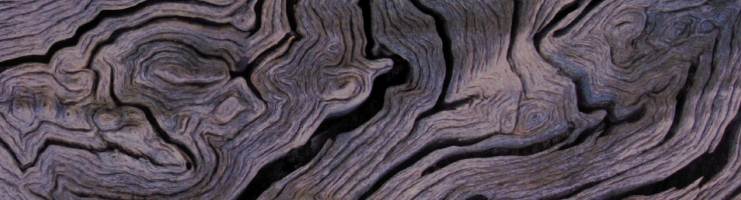 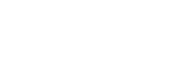 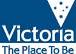 EVC/Bioregion Benchmark for Vegetation Quality AssessmentEast Gippsland Lowlands bioregionEVC 151: Plains Grassy ForestDescription:Open forest to 20 m tall often above a heathy shrub layer and a diverse grassy, sedgy and herbaceous ground layer. Occurs on lowland plains and old river terraces made up of gravelly sandy clays.Tree Canopy Cover:Ecological Vegetation Class bioregion benchmarkwww.dse.vic.gov.auEVC/Bioregion Benchmark for Vegetation Quality AssessmentEast Gippsland Lowlands bioregionEVC 169: Dry Valley ForestDescription:Open eucalypt forest to 20 m tall occurring along minor gullies, ephemeral streams and river flats. The overstorey may contain a range of eucalypts typical of drier environments over an understorey of scattered shrubs and a notably mossy herb-rich groundcover.Tree Canopy Cover:Ecological Vegetation Class bioregion benchmarkwww.dse.vic.gov.au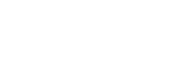 EVC/Bioregion Benchmark for Vegetation Quality AssessmentEast Gippsland Lowlands bioregionEVC 175.61: Rainshadow Grassy WoodlandDescription:A variable open eucalypt woodland to 15m tall over a diverse ground layer of grasses and herbs. The shrub component is usually sparse. It occurs on sites with moderate fertility on gentle slopes or undulating hills on a range of geologies.Tree Canopy Cover:Ecological Vegetation Class bioregion benchmarkwww.dse.vic.gov.auEVC/Bioregion Benchmark for Vegetation Quality AssessmentEast Gippsland Lowlands bioregionEVC 175.62: Limestone Grassy WoodlandDescription:A variable open eucalypt woodland to 15 m tall over a diverse ground layer of grasses and herbs.  The shrub component is usually sparse. It occurs on sites with moderate fertility on gentle slopes or undulating hills on limestone-derived soils.Tree Canopy Cover:Ecological Vegetation Class bioregion benchmarkwww.dse.vic.gov.auEVC/Bioregion Benchmark for Vegetation Quality AssessmentEast Gippsland Lowlands bioregionEVC 177: Valley Slopes Dry ForestDescription:Open eucalypt forest to 20 m tall. Occurs on steep, eroding slopes. Soils are skeletal though fertile and well-drained, with occasional rock outcropping which constantly erodes and falls into the river where it undercuts steep slopes.  The unconsolidated soils are partially due to low biomass in the vegetation, which does little to bind the soil. This EVC carries a mixture of wet and dry species as river fogs and river margins provide increased moisture and hence the understorey consists of a mix of species common to both drier and wetter sites that do not usually occur together.Tree Canopy Cover:Ecological Vegetation Class bioregion benchmarkwww.dse.vic.gov.auEVC/Bioregion Benchmark for Vegetation Quality AssessmentEast Gippsland Lowlands bioregionEVC 191: Riparian ScrubDescription:A dense shrubland to 6 m tall with occasional eucalypt emergents growing on waterlogged substrates often with a peaty surface horizon. Emergent eucalypts may be occasionally present. The understorey is often species-poor and consists typically of sedges tolerant of seasonal waterlogging. Occurs along creeks and minor stream tributaries of the lowland plains.Canopy Cover:Recruitment:ContinuousOrganic Litter:40 % coverWeediness:There are no consistent weeds in this EVC.Ecological Vegetation Class bioregion benchmarkwww.dse.vic.gov.auEVC/Bioregion Benchmark for Vegetation Quality AssessmentEast Gippsland Lowlands bioregionEVC 316: Shrubby Damp ForestDescription:Grows in gullies and on protected slopes on relatively skeletal but fertile sedimentary soils. Eucalypt forest to 30 m tall with a dense mid stratum comprised of medium to large shrubs characteristic of both drier and damper environments.  The ground layer has a sparse cover of grasses and herbs, and commonly includes Austral Bracken.Tree Canopy Cover:Ecological Vegetation Class bioregion benchmarkwww.dse.vic.gov.auEVC/Bioregion Benchmark for Vegetation Quality AssessmentEast Gippsland Lowlands bioregionEVC 863: Floodplain ReedbedDescription:A closed to open grassland to 2–3 m tall, dominated by Common Reed. Small aquatic and semi-aquatic species occur amongst the reeds. It occurs on swamps on river plains, especially the lower reaches of the floodplain. Soils are Quaternary stream alluvium with floodplain and low level terrace deposits consisting of silt, clay and peat. Swamp Paperbark frequently fringes the margins of these reed beds.Recruitment:Episodic/Flood.   Desirable period between disturbances is 5 years.Organic Litter:10% coverEcological Vegetation Class bioregion benchmarkwww.dse.vic.gov.auEVC/Bioregion Benchmark for Vegetation Quality AssessmentEast Gippsland Lowlands bioregionEVC 877: Lowland Herb-rich ForestDescription:Primarily occurs in gullies and along lower slopes close to minor drainage lines. Soils are reasonably fertile colluvial loams. Open eucalypt forest to 20 m tall with a range of medium shrubs conspicuous in the mid-stratum.  The ground layer is dominated by  a dense cover of grasses and a high diversity of tussock-forming graminoids and herbs.Tree Canopy Cover:Ecological Vegetation Class bioregion benchmarkwww.dse.vic.gov.auEVC/Bioregion Benchmark for Vegetation Quality AssessmentEast Gippsland Lowlands bioregionEVC 953: Estuarine ScrubDescription:Closed scrub to 6 m tall growing on the edge of estuarine waterbodies such as creeks, rivers and lagoons with intermediate salinity and poor drainage conditions. Dominated by Swamp Paperbark Melaleuca ericifolia with a halophytic (succulent) ground layer dominated by graminoids and herbs. Often occurs in close association with Estuarine Wetland.Canopy Cover:Recruitment:ContinuousOrganic Litter:20 % coverEcological Vegetation Class bioregion benchmarkwww.dse.vic.gov.auLarge trees:SpeciesDBH(cm)#/haBanksia spp.Eucalyptus spp.50 cm70 cm10 / ha%coverCharacter SpeciesCommon Name15%Banksia integrifoliaEucalyptus botryoidesCoast BanksiaBangalayUnderstorey: Life form#Spp%CoverLF codeImmature Canopy Tree5%ITUnderstorey Tree or Large Shrub210%TMedium Shrub515%MSSmall Shrub35%SSProstrate Shrub11%PSLarge Herb21%LHMedium Herb410%MHLarge Tufted Graminoid25%LTGMedium to Small Tufted Graminoid35%MTGGround Fern15%GFScrambler or Climber25%SCBryophytes/Lichensna20%BLLF CodeTSpecies typical of at least part of EVC rangeMonotoca ellipticaCommon NameTree Broom-heathMSLeptospermum  laevigatumCoast Tea-treeMSLeucopogon  parviflorusCoast Beard-heathMSAlyxia buxifoliaSea BoxMSRhagodia candolleana ssp. candolleanaSeaberry SaltbushSSDampiera strictaBlue DampieraSSDillwynia glaberrimaSmooth Parrot-peaMHDichondra repensKidney-weedLTGLomandra longifoliaSpiny-headed Mat-rushMTGLepidosperma  gladiatumCoast Sword-sedgeMTGBurchardia umbellataMilkmaidsGFPteridium esculentumAustral BrackenSCTetragonia  implexicomaBower SpinachSCMuehlenbeckia  adpressaClimbing LignumLarge trees:SpeciesDBH(cm)#/haEucalyptus spp.Banksia spp.70 cm50 cm15 / ha%coverCharacter SpeciesCommon Name15%Eucalyptus viminalis ssp. pryorianaBanksia serrata Banksia integrifoliaRough-barked Manna GumSaw Banksia Coast BanksiaUnderstorey: Life form#Spp%CoverLF codeImmature Canopy Tree5%ITUnderstorey Tree or Large Shrub15%TMedium Shrub525%MSSmall Shrub35%SSProstrate Shrub11%PSLarge Herb25%LHMedium Herb815%MHSmall or Prostrate Herb510%SHLarge Tufted Graminoid210%LTGLarge Non-tufted Graminoid11%LNGMedium to Small Tufted Graminoid410%MTGMedium to Tiny Non-tufted Graminoid210%MNGGround Fern115%GFBryophytes/Lichensna10%BLLarge trees:SpeciesDBH(cm)#/haEucalyptus spp.Angophora spp.Acmena spp.80 cm70 cm70 cm20 / ha%coverCharacter SpeciesCommon Name40%Eucalyptus botryoidesAngophora floribunda Eucalyptus gummifera Acmena smithiiSouthern MahoganyRough-barked Apple Red BloodwoodLilly PillyUnderstorey: Life form#Spp%CoverLF codeImmature Canopy Tree5%ITUnderstorey Tree or Large Shrub210%TMedium Shrub725%MSSmall Shrub310%SSMedium Herb410%MHSmall or Prostrate Herb11%SHLarge Tufted Graminoid310%LTGLarge Non-tufted Graminoid11%LNGMedium to Small Tufted Graminoid35%MTGGround Fern210%GFTree Fern11%TRFScrambler or Climber510%SCBryophytes/Lichensna20%BLLife Forms: Life form#Spp%CoverLF codeMedium Shrub840%MSSmall Shrub615%SSLarge Herb11%LHMedium Herb510%MHLarge Tufted Graminoid35%LTGMedium to Small Tufted Graminoid45%MTGMedium to Tiny Non-tufted Graminoid415%MNGGround Fern25%GFScrambler or Climber11%SCBryophytes/Lichensna10%BLLF CodeMSSpecies typical of at least part of EVC rangeLeptospermum continentaleCommon NamePrickly Tea-treeMSAllocasuarina paludosaScrub SheoakMSEpacris impressaCommon HeathMSLeptospermum laevigatumCoast Tea-treeSSDillwynia glaberrimaSmooth Parrot-peaSSDampiera strictaBlue DampieraSSHibbertia empetrifolia s.l.Tangled Guinea-flowerSSLeucopogon collinusFringed Beard-heathPSXanthosia pusilla spp. agg.Heath XanthosiaMHSelaginella uliginosaSwamp SelaginellaMHGonocarpus teucrioides s.l.Germander RaspwortMHViola hederacea sensu Willis (1972)Ivy-leaf VioletSHOpercularia variaVariable StinkweedLTGLomandra longifoliaSpiny-headed Mat-rushLTGAnisopogon avenaceusOat Spear-grassMTGPatersonia glabrataLeafy Purple-flagMTGThemeda triandraKangaroo GrassMTGLepidosperma concavumSandhill Sword-sedgeMTGLepidosperma filiformeCommon Rapier-sedgeMNGSchoenus brevifoliusZig-zag Bog-sedgeMNGEmpodisma minusSpreading Rope-rushMNGLeptocarpus tenaxSlender Twine-rushMNGLepidosperma neesiiStiff Rapier-sedgeGFPteridium esculentumAustral BrackenGFLindsaea linearisScrew FernSCCassytha glabellaSlender Dodder-laurelSpeciesDBH(cm)#/haEucalyptus spp.40 cm10 / ha%coverCharacter SpeciesCommon Name10%Eucalyptus conspicuaSwamp StringybarkUnderstorey: Life form Medium Shrub#Spp6%Cover30%LF codeMSSmall Shrub720%SSProstrate Shrub21%PSLarge Herb21%LHMedium Herb810%MHSmall or Prostrate Herb21%SHLarge Tufted Graminoid35%LTGMedium to Small Tufted Graminoid45%MTGMedium to Tiny Non-tufted Graminoid45%MNGGround Fern21%GFBryophytes/Lichensna10%BLSoil Crustna10%S/CTotal understorey projective foliage cover75%%coverCharacter SpeciesCommon Name10%Eucalyptus conspicuaSilver Swamp StringybarkEVC 7_61: Treed Clay HeathlandEVC 7_61: Treed Clay HeathlandLF Code	Species typical of at least part of EVC range	Common NameSH	Opercularia varia	Variable StinkweedLTG	Anisopogon avenaceus	Oat Spear-grassLTG	Deyeuxia quadriseta	Reed Bent-grassLTG	Xanthorrhoea resinosa	Spear Grass-treeMTG	Lomandra filiformis	Wattle Mat-rushMTG	Patersonia glabrata	Leafy Purple-flagMTG	Patersonia sericea	Silky Purple-flagMTG	Themeda triandra	Kangaroo GrassMNG	Entolasia marginata	Bordered PanicMNG	Lepidosperma neesii	Stiff Rapier-sedgeMNG	Schoenus brevifolius	Zig-zag Bog-sedgeMNG	Schoenus lepidosperma	Slender Bog-sedgeGF	Lindsaea linearis	Screw FernRecruitment:Episodic/Fire. Desirable period between disturbances is 30 years.Organic Litter:20 % coverLogs:5 m/0.1ha. (note: large log class does not apply).Weediness:  There are no consistent weeds in this EVCPublished by the Victorian Government Department of Sustainability and Environment© The State of Victoria Government Department of Sustainability and Environment 2004This publication is copyright. Reproduction and the making available of this material for personal, in-house or non-comercial is authorised, on condition that:the copyright owner is acknowledged;no official connection is claimed;the material is made available without charge or cost; andthe material is not subject to inaccurate, misleading or derogatory treatment.Requests for permission to reproduce or communicate this material in any way not permitted by this licence (or by the fair dealing provisions of the Copyright Act 1968) should be directed to the Nominated Officer, Copyright, 8 Nicholson St, East Melbourne, Victoria 3002.For more information contact: Customer Service Centre, 136 186This publication may be of assistance to you but the State of Victoria and its employees do not guarantee that the publication is without flaw of any kind or is wholly appropriate for your particular purposes and therefore disclaims all liability for any error, loss, of other consequences which may arise from you relying on any information in this publication.www.dse.vic.gov.auLife Forms: Life form#Spp%CoverLF codeMedium Shrub740%MSSmall Shrub45%SSProstrate Shrub11%PSLarge Herb11%LHMedium Herb45%MHLarge Tufted Graminoid215%LTGMedium to Small Tufted Graminoid35%MTGMedium to Tiny Non-tufted Graminoid510%MNGGround Fern11%GFScrambler or Climber11%SCBryophytes/Lichensna20%BLLF CodeMSSpecies typical of at least part of EVC rangeLeptospermum continentaleCommon NamePrickly Tea-treeMSEpacris impressaCommon HeathMSEpacris obtusifoliaBlunt-leaf HeathMSComesperma ericinumHeath MilkwortSSDampiera strictaBlue DampieraSSDillwynia glaberrimaSmooth Parrot-peaPSXanthosia dissecta s.l.Cut-leaf XanthosiaMHSelaginella uliginosaSwamp SelaginellaMHDrosera peltata ssp. auriculataTall SundewMHGonocarpus teucrioides s.l.Germander RaspwortLTGXanthorrhoea resinosaSpear Grass-treeMTGEurychorda complanataFlat Cord-rushMTGStylidium graminifolium s.l.Grass Trigger-plantMTGPatersonia fragilisShort Purple-flagMTGBurchardia umbellataMilkmaidsMNGLeptocarpus tenaxSlender Twine-rushMNGEmpodisma minusSpreading Rope-rushMNGSchoenus brevifoliusZig-zag Bog-sedgeMNGSchoenus lepidospermaSlender Bog-sedgeGFLindsaea linearisScrew FernSCCassytha glabellaSlender Dodder-laurelLife Forms: Life form#Spp%CoverLF codeMedium Shrub310%MSSmall Shrub21%SSProstrate Shrub11%PSMedium Herb420%MHSmall or Prostrate Herb15%SHLarge Tufted Graminoid11%LTGLarge Non-tufted Graminoid210%LNGMedium to Small Tufted Graminoid25%MTGMedium to Tiny Non-tufted Graminoid115%MNGScrambler or Climber11%SCSoil Crustna10 %S/CTotal understorey projective foliage cover75%LF CodePSSpecies typical of at least part of EVC rangeWilsonia backhouseiCommon NameNarrow-leaf WilsoniaMHSarcocornia quinquefloraBeaded GlasswortMHSamolus repensCreeping BrookweedSHSelliera radicansShiny Swamp-matLNGJuncus kraussii ssp. australiensisSea RushMNGBaumea junceaBare Twig-sedgeLife Forms: Life form Medium Shrub#Spp1%Cover10%LF codeMSSmall Shrub25%SSLarge Herb25%LHMedium Herb615%MHSmall or Prostrate Herb210%SHLarge Tufted Graminoid210%LTGLarge Non-tufted Graminoid15%LNGMedium to Small Tufted Graminoid25%MTGMedium to Tiny Non-tufted Graminoid320%MNGGround Fern15%GFScrambler or Climber11%SCTotal understorey projective foliage cover85%LF CodeMSSpecies typical of at least part of EVC rangeMelaleuca ericifoliaCommon NameSwamp PaperbarkMHSamolus repensCreeping BrookweedMHHydrocotyle hirtaHairy PennywortSHSelliera radicansShiny Swamp-matLTGLomandra longifoliaSpiny-headed Mat-rushLTGJuncus pallidusPale RushLNGJuncus kraussii ssp. australiensisSea RushMNGFicinia nodosaKnobby Club-sedgeMNGDistichlis distichophyllaAustralian Salt-grassGFPteridium esculentumAustral BrackenWeediness: LF CodeTypical Weed SpeciesCommon NameInvasiveImpactLH LHMH MHMHCirsium vulgare Sonchus oleraceusHypochoeris radicata Plantago coronopusCotula coronopifoliaSpear Thistle Common Sow-thistleCat's EarBuck's-horn Plantain Water Buttonshigh highhigh highhighhigh lowlow highhighLife Forms: Life form#Spp%CoverLF codeMedium Shrub515%MSSmall Shrub21%SSLarge Herb11%LHMedium Herb25%MHSmall or Prostrate Herb11%SHLarge Tufted Graminoid210%LTGLarge Non-tufted Graminoid215%LNGMedium to Small Tufted Graminoid11%MTGMedium to Tiny Non-tufted Graminoid25%MNGGround Fern15%GFScrambler or Climber11%SCBryophytes/Lichensna10%BLTotal understorey projective foliage cover60%LF CodeMSSpecies typical of at least part of EVC rangeLeptospermum glabrescens s.l.Common NameSmooth Tea-treeMSLeptospermum continentalePrickly Tea-treeMSMelaleuca squarrosaScented PaperbarkMSMelaleuca ericifoliaSwamp PaperbarkMHGonocarpus tetragynusCommon RaspwortLTGTriglochin procerum s.l.Water RibbonsLTGCarex appressaTall SedgeLNGPhragmites australisCommon ReedLNGLepidosperma longitudinalePithy Sword-sedgeMNGBaumea tetragonaSquare Twig-sedgeSCCassytha glabellaSlender Dodder-laurelLife forms: Life form#Spp%CoverLF codeSmall Shrub11%SSLarge Herb11%LHMedium Herb715%MHSmall or Prostrate Herb35%SHLarge Tufted Graminoid25%LTGLarge Non-tufted Graminoid11%LNGMedium to Small Tufted Graminoid410%MTGMedium to Tiny Non-tufted Graminoid425%MNGGround Fern15%GFScrambler or Climber21%SCTotal understorey projective foliage cover70%LF CodeLHSpecies typical of at least part of EVC rangeVillarsia reniformisCommon NameRunning Marsh-flowerMHPotamogeton tricarinatus s.l.Floating PondweedMHMyriophyllum simulansAmphibious Water-milfoilMHViola hederacea sensu Willis (1972)Ivy-leaf VioletMHVeronica plebeiaTrailing SpeedwellSHDichondra repensKidney-weedSHHydrocotyle sibthorpioidesShining PennywortSHAsperula subsimplexWater WoodruffLTGLomandra longifoliaSpiny-headed Mat-rushLNGEleocharis sphacelataTall Spike-sedgeMTGLepidosperma concavumSandhill Sword-sedgeMTGIsolepis fluitansFloating Club-sedgeMTGLachnagrostis filiformisCommon Blown-grassMTGTriglochin procerum s.l.Water RibbonsMNGImperata cylindricaBlady GrassMNGHemarthria uncinata var. uncinataMat GrassMNGMicrolaena stipoides var. stipoidesWeeping GrassMNGePseudoraphis paradoxaSlender Mud-grassMNGFicinia nodosaKnobby Club-sedgeGFPteridium esculentumAustral BrackenSCBillardiera scandensCommon Apple-berrySCGlycine clandestinaTwining GlycineWeediness:LF CodeTypical Weed SpeciesCommon NameInvasiveImpactMHMHHypochoeris radicataLeontodon taraxacoides ssp. taraxacoidesCat's EarHairy HawkbithighhighlowlowLife Forms: Life form#Spp%CoverLF codeLarge Herb11%LHMedium Herb25%MHSmall or Prostrate Herb21%SHMedium to Tiny Non-tufted Graminoid255%MNGTotal understorey projective foliage cover60%LF CodeLHSpecies typical of at least part of EVC rangeVillarsia exaltataCommon NameErect Marsh-flowerLHVillarsia reniformisRunning Marsh-flowerMHSamolus repensCreeping BrookweedMHLobelia ancepsAngled LobeliaSHSelliera radicansShiny Swamp-matMNGLeptocarpus tenaxSlender Twine-rushMNGHemarthria uncinata var. uncinataMat GrassMNGBaumea junceaBare Twig-sedgeLarge trees:SpeciesBanksia serrataDBH(cm)50 cm#/ha15 / ha%coverCharacter SpeciesCommon Name15%Banksia serrataSaw BanksiaUnderstorey: Life formImmature Canopy Tree#Spp%Cover5%LF codeITUnderstorey Tree or Large Shrub15%TMedium Shrub1025%MSSmall Shrub715%SSLarge Herb11%LHMedium Herb510%MHSmall or Prostrate Herb11%SHLarge Tufted Graminoid310%LTGLarge Non-tufted Graminoid15%LNGMedium to Small Tufted Graminoid510%MTGMedium to Tiny Non-tufted Graminoid25%MNGGround Fern210%GFScrambler or Climber31%SCBryophytes/Lichensna10%BLLarge trees:SpeciesEucalyptus spp.DBH(cm)70 cm#/ha20 / ha%coverCharacter SpeciesCommon Name30%Eucalyptus botryoidesEucalyptus baueriana Eucalyptus bosistoana Eucalyptus tricapraSouthern MahoganyBlue BoxCoast Grey Box Red IronbarkUnderstorey: Life form#Spp%CoverLF codeImmature Canopy Tree5%ITUnderstorey Tree or Large Shrub315%TMedium Shrub515%MSSmall Shrub11%SSLarge Herb21%LHMedium Herb810%MHSmall or Prostrate Herb35%SHLarge Tufted Graminoid25%LTGLarge Non-tufted Graminoid25%LNGMedium to Small Tufted Graminoid45%MTGMedium to Tiny Non-tufted Graminoid35%MNGGround Fern315%GFScrambler or Climber610%SCBryophytes/Lichensna10%BLLarge trees:SpeciesEucalyptus spp.DBH(cm)70 cm#/ha20 / ha%coverCharacter SpeciesCommon Name30%Eucalyptus sieberiEucalyptus globoidea Eucalyptus considenianaSilvertop AshWhite Stringybark YertchukUnderstorey: Life formImmature Canopy Tree#Spp%Cover5%LF codeITUnderstorey Tree or Large Shrub210%TMedium Shrub1030%MSSmall Shrub615%SSProstrate Shrub25%PSLarge Herb11%LHMedium Herb610%MHLarge Tufted Graminoid210%LTGLarge Non-tufted Graminoid15%LNGMedium to Small Tufted Graminoid610%MTGMedium to Tiny Non-tufted Graminoid25%MNGGround Fern310%GFScrambler or Climber35%SCBryophytes/Lichensna10%BLLarge trees:SpeciesEucalyptus spp.DBH(cm)80 cm#/ha20 / ha%coverCharacter SpeciesCommon Name40%Eucalyptus cypellocarpaEucalyptus croajingaolensis Eucalyptus viminalisEucalyptus elataMountain Grey-gumGippsland Peppermint Manna GumRiver PeppermintUnderstorey: Life form#Spp%CoverLF codeImmature Canopy Tree5%ITUnderstorey Tree or Large Shrub415%TMedium Shrub1325%MSSmall Shrub25%SSProstrate Shrub11%PSLarge Herb21%LHMedium Herb710%MHSmall or Prostrate Herb21%SHLarge Tufted Graminoid410%LTGLarge Non-tufted Graminoid15%LNGMedium to Small Tufted Graminoid45%MTGMedium to Tiny Non-tufted Graminoid25%MNGGround Fern515%GFTree Fern15%TRFScrambler or Climber715%SCBryophytes/Lichensna20%BLLife formMedium ShrubLife formMedium ShrubLife formMedium Shrub#Spp6%Cover25%LF codeMSLarge HerbLarge HerbLarge Herb65%LHMedium HerbMedium HerbMedium Herb910%MHSmall or Prostrate HerbSmall or Prostrate HerbSmall or Prostrate Herb35%SHLarge Tufted GraminoidLarge Tufted GraminoidLarge Tufted Graminoid35%LTGMedium to Small Tufted GraminoidMedium to Small Tufted GraminoidMedium to Small Tufted Graminoid210%MTGMedium to Tiny Non-tufted GraminoidMedium to Tiny Non-tufted GraminoidMedium to Tiny Non-tufted Graminoid21%MNGGround FernGround FernGround Fern21%GFScrambler or ClimberScrambler or ClimberScrambler or Climber21%SCBryophytes/LichensBryophytes/LichensBryophytes/Lichensna20%BLTotal understorey projective foliage coverTotal understorey projective foliage coverTotal understorey projective foliage cover75%LF CodeSpecies typical of at least part of EVC rangeSpecies typical of at least part of EVC rangeCommon NameCommon NameMSMS MSMSSS LH LH LH MH MH MH SH SH SH SH LTG LTG LTG LTG LNG MTG MTG MTG MNG MNG MNG GF GF GF SC SCrKunzea ericoidesCassinia longifolia Philotheca myoporoidesBeyeria lasiocarpaOlearia iodochroa Stypandra glaucaXerochrysum bracteatum Myriophyllum verrucosumSolanum prinophyllum Veronica plebeiaHydrocotyle hirta Oxalis corniculata s.l.Dichondra repens Hydrocotyle sibthorpioides Crassula sieberianaLepidosperma urophorum Lomandra longifoliaEragrostis parviflora Cyperus lucidusSchoenoplectus tabernaemontani Poa australis spp. agg.Lomandra filiformis Lachnagrostis filiformisCyperus sphaeroideus Eleocharis acutaLuzula campestris spp. agg. Cheilanthes austrotenuifoliaAsplenium flabellifolium Pellaea falcata s.l. Clematis microphyllaPandorea pandoranaKunzea ericoidesCassinia longifolia Philotheca myoporoidesBeyeria lasiocarpaOlearia iodochroa Stypandra glaucaXerochrysum bracteatum Myriophyllum verrucosumSolanum prinophyllum Veronica plebeiaHydrocotyle hirta Oxalis corniculata s.l.Dichondra repens Hydrocotyle sibthorpioides Crassula sieberianaLepidosperma urophorum Lomandra longifoliaEragrostis parviflora Cyperus lucidusSchoenoplectus tabernaemontani Poa australis spp. agg.Lomandra filiformis Lachnagrostis filiformisCyperus sphaeroideus Eleocharis acutaLuzula campestris spp. agg. Cheilanthes austrotenuifoliaAsplenium flabellifolium Pellaea falcata s.l. Clematis microphyllaPandorea pandoranaBurganShiny CassiniaLong-leaf Wax-flower Wallaby-bushViolet Daisy-bush Nodding Blue-lilyGolden Everlasting Red Water-milfoilForest Nightshade Trailing SpeedwellHairy Pennywort Yellow Wood-sorrelKidney-weed Shining Pennywort Sieber CrassulaTailed Rapier-sedge Spiny-headed Mat-rushWeeping Love-grass Leafy Flat-sedgeRiver Club-sedge Tussock GrassWattle Mat-rush Common Blown-grassGlobe Kyllinga Common Spike-sedgeField Woodrush Green Rock-fernNecklace Fern Sickle FernSmall-leaved ClematisWonga VineBurganShiny CassiniaLong-leaf Wax-flower Wallaby-bushViolet Daisy-bush Nodding Blue-lilyGolden Everlasting Red Water-milfoilForest Nightshade Trailing SpeedwellHairy Pennywort Yellow Wood-sorrelKidney-weed Shining Pennywort Sieber CrassulaTailed Rapier-sedge Spiny-headed Mat-rushWeeping Love-grass Leafy Flat-sedgeRiver Club-sedge Tussock GrassWattle Mat-rush Common Blown-grassGlobe Kyllinga Common Spike-sedgeField Woodrush Green Rock-fernNecklace Fern Sickle FernSmall-leaved ClematisWonga VineLarge trees:SpeciesEucalyptus spp.DBH(cm)60 cm#/ha20 / ha%coverCharacter SpeciesCommon Name30%Eucalyptus mannifera ssp. manniferaEucalyptus dives Eucalyptus macrorhynchaBrittle GumBroad-leaved Peppermint Red StringybarkUnderstorey: Life formImmature Canopy Tree#Spp%Cover5%LF codeITMedium Shrub930%MSSmall Shrub510%SSProstrate Shrub25%PSLarge Herb35%LHMedium Herb810%MHSmall or Prostrate Herb11%SHLarge Tufted Graminoid11%LTGMedium to Small Tufted Graminoid520%MTGScrambler or Climber21%SCBryophytes/Lichensna10%BLSoil Crustna10%S/CTotal understorey projective foliage cover85%Large trees:SpeciesEucalyptus spp.DBH(cm)70 cm#/ha20 / ha%cover30%Character SpeciesEucalyptus  muellerianaCommon NameYellow StringybarkEucalyptus  cypellocarpaMountain Grey-gumEucalyptus  macrorhychaRed StringybarkEucalyptus  considenianaYertchukEucalyptus manniferaBrittle GumUnderstorey: Life form#Spp%CoverLF codeImmature Canopy Tree5%ITUnderstorey Tree or Large Shrub110%TMedium Shrub630%MSSmall Shrub25%SSMedium Herb55%MHLarge Tufted Graminoid11%LTGLarge Non-tufted Graminoid210%LNGMedium to Small Tufted Graminoid310%MTGMedium to Tiny Non-tufted Graminoid11%MNGGround Fern25%GFScrambler or Climber35%SCBryophytes/Lichensna10%BLSoil Crustna10%S/CTotal understorey projective foliage cover85%Large trees:SpeciesEucalyptus spp.DBH(cm)60 cm#/ha20 / ha%coverCharacter SpeciesCommon Name30%Eucalyptus bridgesiana s.l.Eucalyptus considenianaEucalyptus globulus ssp. pseudoglobulusBut ButYertchuk Blue GumUnderstorey: Life formImmature Canopy Tree#Spp%Cover5%LF codeITUnderstorey Tree or Large Shrub15%TMedium Shrub725%MSSmall Shrub35%SSProstrate Shrub15%PSLarge Herb35%LHMedium Herb1120%MHSmall or Prostrate Herb25%SHLarge Tufted Graminoid11%LTGLarge Non-tufted Graminoid15%LNGMedium to Small Tufted Graminoid620%MTGMedium to Tiny Non-tufted Graminoid11%MNGGround Fern25%GFScrambler or Climber35%SCBryophytes/Lichensna10%BLSoil Crustna10%S/CLarge trees:SpeciesEucalyptus spp.DBH(cm)70 cm#/ha20 / ha%coverCharacter SpeciesCommon Name40%Eucalyptus melliodoraEucalyptus angophoroides Eucalyptus bosistoanaYellow BoxApple Box Coast Grey-boxUnderstorey: Life formImmature Canopy Tree#Spp%Cover5%LF codeITUnderstorey Tree or Large Shrub210%TMedium Shrub410%MSSmall Shrub35%SSProstrate Shrub15%PSLarge Herb45%LHMedium Herb1320%MHSmall or Prostrate Herb35%SHLarge Tufted Graminoid21%LTGMedium to Small Tufted Graminoid730%MTGMedium to Tiny Non-tufted Graminoid25%MNGGround Fern210%GFScrambler or Climber25%SCBryophytes/Lichensna20%BL%coverCharacter SpeciesCommon Name40%Acacia silvestrisExocarpos cupressiformisRed WattleCherry BallartUnderstorey: Life form#Spp%CoverLF codeMedium Shrub840%MSSmall Shrub11%SSLarge Herb21%LHMedium Herb35%MHLarge Tufted Graminoid11%LTGMedium to Small Tufted Graminoid35%MTGMedium to Tiny Non-tufted Graminoid11%MNGGround Fern11%GFScrambler or Climber35%SCBryophytes/Lichensna10%BLTotal understorey projective foliage cover50%LF CodeMSSpecies typical of at least part of EVC rangePhilotheca trachyphyllaCommon NameRock Wax-flowerMSCassinia longifoliaShiny CassiniaMSGoodenia ovataHop GoodeniaMSPlatysace lanceolataShrubby PlatysaceMHPoranthera microphyllaSmall PorantheraMTGLepidosperma lateraleVariable Sword-sedgeMTGNotodanthonia longifoliaLong-leaf Wallaby-grassMNGMicrolaena stipoides var. stipoidesWeeping GrassGFAsplenium flabellifoliumNecklace FernSCPandorea pandoranaWonga VineSCBillardiera scandensCommon Apple-berryUnderstorey: Life form Medium Shrub#Spp8%Cover45%LF codeMSSmall Shrub210%SSProstrate Shrub11%PSLarge Herb25%LHMedium Herb25%MHLarge Tufted Graminoid15%LTGMedium to Small Tufted Graminoid510%MTGScrambler or Climber11%SCBryophytes/Lichensna20%BLSoil Crustna10%S/CLF CodeMSSpecies typical of at least part of EVC rangeCassinia longifoliaCommon NameShiny CassiniaMSExocarpos strictusPale-fruit BallartMSOzothmanus conditusPepper EverlastingMSOzothamnus rogersianusNunniong EverlastingSSHibbertia obtusifoliaGrey Guinea-flowerSSPultenaea retusaBlunt Bush-peaLHSenecio tenuiflorusSlender FireweedLHDerwentia perfoliataDigger's SpeedwellMHGonocarpus tetragynusCommon RaspwortMTGPoa sieberianaGrey Tussock-grassMTGLepidosperma lateraleVariable Sword-sedgeMTGDianella tasmanicaTasman Flax-lilyMTGJoycea pallidaSilvertop Wallaby-grassWeediness:LF CodeTypical Weed SpeciesCommon NameInvasiveImpactMH MTGHypochoeris radicata Vulpia bromoidesCat's EarSquirrel-tail Fescuehigh highlow lowLarge trees:SpeciesEucalyptus spp.DBH(cm)90 cm#/ha20 / ha%cover40%Character SpeciesEucalyptus sieberiCommon NameSilvertop AshEucalyptus globoideaWhite StringybarkEucalyptus cypellocarpaMountain Grey GumEucalyptus obliquaMessmate StringybarkEucalyptus muellerianaYellow StringybarkUnderstorey: Life formImmature Canopy Tree#Spp%Cover5%LF codeITUnderstorey Tree or Large Shrub320%TMedium Shrub825%MSSmall Shrub35%SSProstrate Shrub11%PSLarge Herb11%LHMedium Herb610%MHLarge Tufted Graminoid25%LTGLarge Non-tufted Graminoid15%LNGMedium to Small Tufted Graminoid45%MTGMedium to Tiny Non-tufted Graminoid11%MNGGround Fern315%GFTree Fern15%TRFScrambler or Climber45%SCBryophytes/Lichensna20%BLLarge trees:SpeciesEucalyptus spp.DBH(cm)90 cm#/ha20 / ha%coverCharacter SpeciesCommon Name40%Eucalyptus obliquaEucalyptus  cypellocarpa Eucalyptus globoidea Eucalyptus viminalisMessmate StringybarkMountain Grey-gum White Stringybark Manna GumUnderstorey: Life form#Spp%CoverLF codeImmature Canopy Tree5%ITUnderstorey Tree or Large Shrub320%TMedium Shrub615%MSLarge Herb11%LHMedium Herb615%MHSmall or Prostrate Herb21%SHLarge Tufted Graminoid25%LTGLarge Non-tufted Graminoid11%LNGMedium to Small Tufted Graminoid315%MTGMedium to Tiny Non-tufted Graminoid110%MNGGround Fern420%GFTree Fern215%TRFScrambler or Climber35%SCBryophytes/Lichensna20%BLLarge trees:SpeciesVarious spp.DBH(cm)70 cm#/ha20 / ha%cover50%Character SpeciesAcacia melanoxylonCommon NameBlackwoodAcmena smithiiLilly PillyRapanea howittianaMuttonwoodAcronychia oblongifoliaYellowwoodTristaniopsis laurinaKanookaUnderstorey: Life form#Spp%CoverLF codeImmature Canopy Tree5%ITUnderstorey Tree or Large Shrub320%TMedium Shrub715%MSLarge Herb35%LHMedium Herb510%MHSmall or Prostrate Herb25%SHLarge Tufted Graminoid25%LTGLarge Non-tufted Graminoid11%LNGMedium to Small Tufted Graminoid21%MTGMedium to Tiny Non-tufted Graminoid21%MNGGround Fern830%GFTree Fern215%TRFEpiphyte31%EPScrambler or Climber915%SCBryophytes/Lichensna20%BLLarge trees:SpeciesVarious spp.DBH(cm)60 cm#/ha10 / ha%coverCharacter SpeciesCommon Name50%Rapanea howittianaPittosporum  undulatumBrachychiton populneus ssp. populneusMutton-woodSweet Pittosporum KurrajongUnderstorey: Life form#Spp%CoverLF codeImmature Canopy Tree5%ITUnderstorey Tree or Large Shrub320%TMedium Shrub920%MSLarge Herb55%LHMedium Herb1215%MHSmall or Prostrate Herb55%SHLarge Tufted Graminoid25%LTGMedium to Small Tufted Graminoid35%MTGMedium to Tiny Non-tufted Graminoid35%MNGGround Fern510%GFEpiphyte21%EPScrambler or Climber610%SCBryophytes/Lichensna20%BLWeediness: LF CodeTypical Weed SpeciesCommon NameInvasiveImpactMSLH LH LH MH MH MH MH MH MH MH MTG MTG MNGRubus fruticosus spp. agg.Solanum nigrum sensu Willis (1972)Cirsium vulgare Conyza spp. Hypochoeris radicataGamochaeta purpurea s.l. Cerastium glomeratum s.l. Polycarpon  tetraphyllum Hypochoeris glabra Galium muraleAnagallis arvensis Vulpia bromoidesEhrharta erecta var. erecta Aira praecoxBlackberryBlack Nightshade Spear Thistle FleabaneCat's EarPurple CudweedCommon Mouse-ear Chickweed Four-leaved AllseedSmooth Cat's-ear Small Goosegrass PimpernelSquirrel-tail Fescue Panic Veldt-grass Early Hair-grasshighhigh high high high high high high high high high high high highhighlow high low low low low low low low low low high lowLarge trees:SpeciesEucalyptus spp.DBH(cm)70 cm#/ha20 / ha%coverCharacter SpeciesCommon Name20%r	Eucalyptus bosistoanaEucalyptus muellerianaCoast Grey-boxYellow StringybarkUnderstorey: Life formImmature Canopy Tree#Spp%Cover5%LF codeITUnderstorey Tree or Large Shrub310%TMedium Shrub920%MSSmall Shrub35%SSProstrate Shrub11%PSLarge Herb35%LHMedium Herb1720%MHSmall or Prostrate Herb45%SHLarge Tufted Graminoid25%LTGLarge Non-tufted Graminoid25%LNGMedium to Small Tufted Graminoid720%MTGMedium to Tiny Non-tufted Graminoid415%MNGGround Fern35%GFScrambler or Climber65%SCBryophytes/Lichensna20%BLLarge trees:SpeciesDBH(cm)#/haEucalyptus spp.Banksia serrata50 cm40 cm15 / ha%cover10%Character SpeciesEucalyptus willisiiCommon NameJimmy’s Shining PeppermintEucalyptus obliquaMessmate StringybarkEucalyptus radiata s.l.Narrow-leaf PeppermintEucalyptus viminalis ssp. pryorianaRough-barked Manna GumBanksia serrataSaw BanksiaUnderstorey: Life formImmature Canopy Tree#Spp%Cover5%LF codeITMedium Shrub530%MSSmall Shrub520%SSMedium Herb25%MHSmall or Prostrate Herb25%SHLarge Tufted Graminoid15%LTGLarge Non-tufted Graminoid11%LNGMedium to Small Tufted Graminoid11%MTGMedium to Tiny Non-tufted Graminoid25%MNGGround Fern15%GFBryophytes/Lichensna10%BLSoil Crustna10%S/CLF CodeMSSpecies typical of at least part of EVC rangeEpacris impressaCommon NameCommon HeathMSLeptospermum myrsinoidesHeath Tea-treeMSLeptospermum continentalePrickly Tea-treeMSMonotoca scopariaPrickly Broom-heathSSAmperea xiphoclada var. xiphocladaBroom SpurgeSSLeucopogon virgatusCommon Beard-heathSSDillwynia glaberrimaSmooth Parrot-peaLTGGahnia sieberianaRed-fruit Saw-sedgeMNGHypolaena fastigiataTassel Rope-rushSCCassytha glabellaSlender Dodder-laurel%coverCharacter SpeciesCommon Name50%Leptospermum lanigerumMelaleuca ericifoliaWoolly Tea-treeSwamp PaperbarkUnderstorey: Life form#Spp%CoverLF codeMedium Shrub210%MSSmall Shrub21%SSLarge Herb25%LHMedium Herb315%MHSmall or Prostrate Herb25%SHLarge Tufted Graminoid210%LTGLarge Non-tufted Graminoid310%LNGMedium to Small Tufted Graminoid25%MTGMedium to Tiny Non-tufted Graminoid215%MNGGround Fern15%GFScrambler or Climber11%SCBryophytes/Lichensna20%BLLF CodeMSSpecies typical of at least part of EVC rangeCoprosma quadrifidaCommon NamePrickly  Currant-bushMSLeptospermum continentalePrickly Tea-treeLHLycopus australisAustralian GipsywortLHLythrum salicariaPurple LoosestrifeLHPersicaria praetermissaSpotted KnotweedMHHydrocotyle pterocarpaWing PennywortMHStellaria angustifoliaSwamp StarwortMHLobelia ancepsAngled LobeliaSHCrassula helmsiiSwamp CrassulaLTGJuncus procerusTall RushLTGPoa labillardiereiCommon Tussock-grassLNGGahnia radulaThatch Saw-sedgeLNGPhragmites australisCommon ReedLNGBaumea rubiginosa s.l.Soft Twig-rushMTGTriglochin procerum s.l.Water RibbonsMTGJuncus gregiflorusGreen RushMNGEleocharis acutaCommon Spike-sedgeGFBlechnum  cartilagineumGristle FernSCCalystegia sepiumLarge Bindweed%coverCharacter SpeciesCommon Name50%Melaleuca ericifoliaSwamp PaperbarkLF CodeMSSpecies typical of at least part of EVC rangeAtriplex cinereaCommon NameCoast SaltbushMSRhagodia candolleana subsp. candolleanaSeaberry SaltbushMHChenopodium glaucumGlaucous GoosefootMHSamolus repensCreeping BrookweedMHSarcocornia quinquefloraBeaded GlasswortSHApium prostratum subsp. prostratumSea CelerySHSelliera radicansShiny Swamp-matMTGPoa labillardiereiCommon Tussock-grassMTGPoa poiformisCoast Tussock-grassMNGDistichlis distichophyllaAustralian Salt-grassMNGFicinia nodosaKnobby Club-sedgeLarge trees:SpeciesEucalyptus spp.DBH(cm)80 cm#/ha10 / ha%coverCharacter SpeciesCommon Name20%Eucalyptus tereticornis ssp. medianaGippsland Red-gumUnderstorey: Life form#Spp%CoverLF codeImmature Canopy Tree5%ITUnderstorey Tree or Large Shrub15%TMedium Shrub210%MSSmall Shrub11%SSProstrate Shrub11%PSLarge Herb15%LHMedium Herb1020%MHSmall or Prostrate Herb35%SHLarge Tufted Graminoid25%LTGLarge Non-tufted Graminoid110%LNGMedium to Small Tufted Graminoid935%MTGMedium to Tiny Non-tufted Graminoid210%MNGBryophytes/Lichensna10%BLLF CodeTSpecies typical of at least part of EVC rangeAllocasuarina littoralisCommon NameBlack SheoakMSKunzea ericoidesBurganSSPimelea humilisCommon Rice-flowerPSBossiaea prostrataCreeping BossiaeaMHHypericum gramineumSmall St John's WortMHOxalis perennansGrassland Wood-sorrelSHDichondra repensKidney-weedSHPoranthera microphyllaSmall PorantheraLTGAustrostipa rudisVeined Spear-grassLNGGahnia radulaThatch Saw-sedgeMTGThemeda triandraKangaroo GrassMTGCarex breviculmisCommon Grass-sedgeMTGLomandra filiformisWattle Mat-rushMTGSchoenus apogonCommon Bog-sedgeMNGMicrolaena stipoides var. stipoidesWeeping Grass%coverCharacter SpeciesCommon Name20%Brachychiton populneus ssp. populneusPittosporum undulatumKurrajongSweet PittosporumUnderstorey: Life form#Spp%CoverLF codeImmature Canopy Tree5%ITMedium Shrub720%MSSmall Shrub11%SSLarge Herb35%LHMedium Herb1010%MHSmall or Prostrate Herb25%SHLarge Tufted Graminoid25%LTGMedium to Small Tufted Graminoid415%MTGMedium to Tiny Non-tufted Graminoid210%MNGGround Fern25%GFScrambler or Climber410%SCBryophytes/Lichensna10%BLLF CodeMSSpecies typical of at least part of EVC rangeCassinia trinervaCommon NameThree-nerved CassiniaMSMS MS SS LH LH LH MH MH MH MH SH SH LTG LTG MTG MTG MTG MTG MNG MNG GF GF SC SC SCkkKunzea ericoidesHymenanthera dentata s.l. Olearia phlogopappaLeucopogon juniperinus Plectranthus parviflorusStypandra glauca Solanum pungetiumCynoglossum australe Hypericum gramineumGalium gaudichaudiiSenecio hispidulus var. dissectus Hydrocotyle laxifloraDichondra repensGahnia melanocarpa Carex longebrachiata Lepidosperma lateraleNotodanthonia longifolia Elymus multiflorusCarex breviculmisMicrolaena stipoides var. stipoides Entolasia marginataPellaea falcata s.l.Cheilanthes austrotenuifolia Marsdenia rostrataPandorea pandorana Glycine clandestinaBurganTree VioletDusty Daisy-bushLong-flower Beard-heath Cockspur Flower Nodding Blue-lily  Eastern NightshadeAustralian Hound's-tongue Small St John's Wort Rough BedstrawRough Fireweed Stinking PennywortKidney-weedBlack-fruit Saw-sedge Bergalia Tussock Variable Sword-sedge Long-leaf Wallaby-grassShort-awned Wheat-grass Common Grass-sedgeWeeping GrassBordered Panic Sickle Fern Green Rock-fern Milk Vine Wonga Vine Twining GlycineSCClematis glycinoides var. glycinoidesForest Clematis%coverCharacter SpeciesCommon Name10%Allocasuarina verticillataBanksia marginataDrooping SheoakSilver BanksiaUnderstorey: Life formUnderstorey Tree or Large Shrub#Spp2%Cover10%LF codeTMedium Shrub745%MSSmall Shrub21%SSLarge Herb55%LHMedium Herb1015%MHSmall or Prostrate Herb35%SHLarge Tufted Graminoid25%LTGMedium to Small Tufted Graminoid720%MTGScrambler or Climber35%SCBryophytes/Lichensna10%BLSoil Crustna10%S/CLF CodeMSSpecies typical of at least part of EVC rangeDodonaea viscosaCommon NameSticky Hop-bushMSMyoporum insulareBoobiallaMSR rPomaderris oraria ssp. calcicolaLimestone PomaderrisMSR rPomaderris orariaBassian PomaderrisSSRhagodia candolleana ssp. candolleanaSea-berry SaltbushSSCorrea reflexaCommon CorreaPSAstroloma humifusumCranberry HeathLHWahlenbergia gracilis s.l.Sprawling BluebellLHSenecio quadridentatusCotton FireweedMHOxalis perennansGrassland Wood-sorrelMHDaucus glochidiatusAustralian CarrotMHGalium migransWandering BedstrawSHDichondra repensKidney-weedSHHydrocotyle laxifloraStinking PennywortSHCymbonotus preissianusAustral Bear's-earLTGLomandra longifoliaSpiny-headed Mat-rushLTGAustrostipa nodosaKnotty Spear-grassLTGAustrostipa blackiiCrested Spear-grassMTGThemeda triandraKangaroo GrassMTGElymus scaber var. scaberCommon Wheat-grassMTGDianella revoluta s.l.Black-anther Flax-lilyMTGNotodanthonia longifoliaLong-leaf Wallaby-grassGFPleurosorus rutifolius s.l.Blanket FernSCClematis microphyllaSmall-leaved ClematisSCTetragonia implexicomaBower SpinachLarge trees:SpeciesVarious spp.DBH(cm)70 cm#/ha20 / ha%coverCharacter SpeciesCommon Name50%Tristaniopsis laurinaAcacia melanoxylonKanookaBlackwoodUnderstorey: Life form#Spp%CoverLF codeImmature Canopy Tree5%ITUnderstorey Tree or Large Shrub420%TMedium Shrub1230%MSSmall Shrub25%SSProstrate Shrub11%PSLarge Herb11%LHMedium Herb610%MHSmall or Prostrate Herb21%SHLarge Tufted Graminoid415%LTGLarge Non-tufted Graminoid11%LNGMedium to Small Tufted Graminoid45%MTGMedium to Tiny Non-tufted Graminoid25%MNGGround Fern620%GFTree Fern11%TRFEpiphyte25%EPScrambler or Climber810%SCBryophytes/Lichensna20%BL%coverCharacter SpeciesCommon Name40%Leptospermum continentaleKunzea ericoides Pomaderris asperaAcacia mearnsiiPrickly Tea-treeBurganHazel Pomaderris Black WattleUnderstorey: Life form Medium Shrub#Spp3%Cover15%LF codeMSSmall Shrub11%SSMedium Herb25%MHSmall or Prostrate Herb11%SHLarge Tufted Graminoid315%LTGLarge Non-tufted Graminoid110%LNGMedium to Small Tufted Graminoid11%MTGMedium to Tiny Non-tufted Graminoid25%MNGGround Fern15%GFBryophytes/Lichensna20%BLTotal understorey projective foliage cover70%LF CodeMSSpecies typical of at least part of EVC rangeMonotoca scopariaCommon NamePrickly Broom-heathMSBanksia marginataSilver BanksiaMSCallistemon citrinusCrimson BottlebrushSSHibbertia fasciculata var. prostrataBundled Guinea-flowerMHPhyllanthus hirtellusThyme SpurgeLTGLomandra longifoliaSpiny-headed Mat-rushLTGPoa labillardiereiCommon Tussock-grassLTGCarex appressaTall SedgeLNGLepidosperma longitudinalePithy Sword-sedgeMNGCaustis flexuosaCurly WigMNGMicrolaena stipoides var. stipoidesWeeping GrassTTGCentrolepis strigosa ssp. strigosaHairy CentrolepisGFPteridium esculentumAustral BrackenGFAdiantum aethiopicumCommon MaidenhairLarge trees:SpeciesEucalyptus spp.DBH(cm)70 cm#/ha20 / ha%cover30%Character SpeciesEucalyptus  muellerianaCommon NameYellow StringybarkEucalyptus bridgesiana s.l.But ButEucalyptus  polyanthemosRed BoxEucalyptus  macrorhynchaRed StringybarkEucalyptus botryoidesSouthern MahoganyEucalyptus globoideaWhite StringybarkUnderstorey: Life form#Spp%CoverLF codeImmature Canopy Tree5%ITUnderstorey Tree or Large Shrub315%TMedium Shrub620%MSSmall Shrub35%SSProstrate Shrub25%PSLarge Herb35%LHMedium Herb610%MHSmall or Prostrate Herb25%SHLarge Tufted Graminoid210%LTGLarge Non-tufted Graminoid15%LNGMedium to Small Tufted Graminoid415%MTGMedium to Tiny Non-tufted Graminoid21%MNGGround Fern210%GFBryophytes/Lichensna10%BLLarge trees:SpeciesEucalyptus spp.DBH(cm)70 cm#/ha20 / ha%coverCharacter SpeciesCommon Name30%Eucalyptus bauerianaBlue BoxUnderstorey: Life form#Spp%CoverLF codeImmature Canopy Tree5%ITUnderstorey Tree or Large Shrub415%TMedium Shrub440%MSMedium Herb910%MHSmall or Prostrate Herb45%SHLarge Tufted Graminoid15%LTGMedium to Small Tufted Graminoid110%MTGMedium to Tiny Non-tufted Graminoid210%MNGGround Fern310%GFScrambler or Climber35%SCBryophytes/Lichensna10%BLLF CodeTSpecies typical of at least part of EVC rangeAcacia melanoxylonCommon NameBlackwoodTExocarpos cupressiformisCherry BallartTPomaderris asperaHazel PomaderrisMSOlearia lirataSnowy Daisy-bushMSMelaleuca ericifoliaSwamp PaperbarkMSCorrea reflexaCommon CorreaMSCoprosma quadrifidaPrickly Currant-bushMHHydrocotyle hirtaHairy PennywortMHGeranium potentilloidesCinquefoil CranesbillMHGalium gaudichaudiiRough BedstrawSHOpercularia hispidaHairy StinkweedSHOxalis corniculata s.l.Yellow Wood-sorrelSHHydrocotyle tripartitaSlender PennywortSHDichondra repensKidney-weedLTGGahnia clarkeiTall Saw-sedgeMTGLepidosperma lateraleVariable Sword-sedgeMNGMicrolaena stipoides var. stipoidesWeeping GrassMNGLuzula campestris spp. agg.Field WoodrushGFPteridium esculentumAustral BrackenGFPellaea falcata s.l.Sickle FernGFAsplenium flabellifoliumNecklace FernSCSmilax australisAustral SarsaparillaSCEustrephus latifoliusWombat BerrySCClematis aristataMountain ClematisLarge trees:SpeciesEucalyptus spp.DBH(cm)70 cm#/ha15 / ha%coverCharacter SpeciesCommon Name15%Eucalyptus albensWhite BoxUnderstorey: Life form#Spp%CoverLF codeImmature Canopy Tree5%ITUnderstorey Tree or Large Shrub415%TMedium Shrub415%MSSmall Shrub25%SSLarge Herb45%LHMedium Herb815%MHSmall or Prostrate Herb35%SHLarge Tufted Graminoid11%LTGMedium to Small Tufted Graminoid520%MTGMedium to Tiny Non-tufted Graminoid15%MNGGround Fern25%GFScrambler or Climber35%SCBryophytes/Lichensna10%BLLF CodeTSpecies typical of at least part of EVC rangeAcacia mearnsiiCommon NameBlack WattleTAcacia implexaLightwoodTBrachychiton populneus ssp. populneusKurrajongMSCassinia longifoliaShiny CassiniaMSKunzea ericoidesBurganMSOzothamnus conditusPepper EverlastingMSIndigofera australisAustral IndigoSSLissanthe strigosa ssp. subulataPeach HeathPSAstroloma humifusumCranberry HeathLHWahlenbergia gracilis s.l.Sprawling BluebellLHSenecio  quadridentatusCotton FireweedMHHypericum gramineumSmall St John's WortMHStellaria pungensPrickly StarwortSHDichondra repensKidney-weedSHHydrocotyle laxifloraStinking PennywortSHCymbonotus  preissianusAustral Bear's-earMTGCarex breviculmisCommon Grass-sedgeMTGPoa sieberianaGrey Tussock-grassMTGElymus scaber var. scaberCommon Wheat-grassMTGLepidosperma lateraleVariable Sword-sedgeGFCheilanthes  austrotenuifoliaGreen Rock-fernSCClematis microphyllaSmall-leaved ClematisSCGlycine clandestinaTwining GlycineSCGlycine tabacina s.l.Variable GlycineLarge trees:SpeciesEucalyptus spp.DBH(cm)70 cm#/ha15 / ha%coverCharacter SpeciesCommon Name15%Eucalyptus melliodoraEucalyptus mannifera ssp. manniferaYellow BoxBrittle GumUnderstorey: Life form#Spp%CoverLF codeImmature Canopy Tree5%ITUnderstorey Tree or Large Shrub310%TMedium Shrub315%MSSmall Shrub25%SSLarge Herb45%LHMedium Herb815%MHSmall or Prostrate Herb310%SHLarge Tufted Graminoid15%LTGMedium to Small Tufted Graminoid525%MTGMedium to Tiny Non-tufted Graminoid15%MNGGround Fern25%GFScrambler or Climber35%SCBryophytes/Lichensna10%BLLF CodeTSpecies typical of at least part of EVC rangeAcacia mearnsiiCommon NameBlack WattleTAcacia melanoxylonBlackwoodMSHymenanthera dentata s.l.Tree VioletMSBursaria spinosa ssp. spinosaSweet BursariaMSKunzea ericoidesBurganPSAstroloma humifusumCranberry HeathLHWahlenbergia gracilis s.l.Sprawling BluebellLHSenecio quadridentatusCotton FireweedMHHypericum gramineumSmall St John's WortMHAcaena echinataSheep’s-burrMHAcaena novae-zelandiaeBidgee-widgeeMHOxalis perennansGrassland Wood-sorrelSHHydrocotyle laxifloraStinking PennywortSHDichondra repensKidneyweedLTGPoa labillardiereiCommon Tussock-grassMTGCarex breviculmisCommon Grass-sedgeMTGThemeda triandraKangaroo GrassMTGBothriochloa macraRed-leg GrassMTGElymus scaber var. scaberCommon Wheat-grassMNGMicrolaena stipoides var. stipoidesWeeping GrassMNGEchinopogon ovatusHedgehog GrassGFPteridium esculentumAustral BrackenSCClematis microphyllaSmall-leaved ClematisSCGlycine clandestinaTwining GlycineLarge trees:SpeciesEucalyptus spp.DBH(cm)70 cm#/ha20 / ha%coverCharacter SpeciesCommon Name30%Eucalyptus polyanthemosEucalyptus melliodora Eucalyptus elataRed BoxYellow BoxRiver PeppermintUnderstorey: Life form#Spp%CoverLF codeImmature Canopy Tree5%ITUnderstorey Tree or Large Shrub215%TMedium Shrub520%MSProstrate Shrub15%PSLarge Herb15%LHMedium Herb310%MHSmall or Prostrate Herb15%SHMedium to Small Tufted Graminoid310%MTGMedium to Tiny Non-tufted Graminoid15%MNGScrambler or Climber25%SCBryophytes/Lichensna10%BLTotal understorey projective foliage cover50%LF CodeTSpecies typical of at least part of EVC rangeExocarpos cupressiformisCommon NameCherry BallartTAcacia silvestrisRed WattleMSPhyllanthus gunniiShrubby SpurgeMSPhilotheca trachyphyllaRock Wax-flowerMSHymenanthera dentata s.l.Tree VioletMSCassinia trinervaThree-nerved CassiniaPSXanthosia dissecta s.l.Cut-leaf XanthosiaLHPlectranthus parviflorusCockspur FlowerMHStellaria flaccidaForest StarwortMHRumex browniiSlender DockMHEinadia hastataSaloopSHOxalis chnoodesPlains Wood-sorrelMTGNotodanthonia longifoliaLong-leaf Wallaby-grassMTGLepidosperma lateraleVariable Sword-sedgeMTGPoa sieberiana var. sieberianaGrey Tussock-grassMNGMicrolaena stipoides var. stipoidesWeeping GrassSCkClematis microphylla var. leptophyllaSkeleton VineSCMarsdenia rostrataMilk Vine%coverCharacter SpeciesCommon Name60%Melaleuca squarrosaLeptospermnum continentaleScented PaperbarkPrickly Tea-treeUnderstorey: Life form Medium Shrub#Spp3%Cover10%LF codeMSSmall Shrub11%SSMedium Herb11%MHSmall or Prostrate Herb11%SHLarge Tufted Graminoid110%LTGLarge Non-tufted Graminoid15%LNGMedium to Small Tufted Graminoid11%MTGMedium to Tiny Non-tufted Graminoid315%MNGGround Fern15%GFScrambler or Climber215%SCBryophytes/Lichensna20%BLTotal understorey projective foliage cover80%LF CodeMSSpecies typical of at least part of EVC rangeCoprosma quadrifidaCommon NamePrickly Currant-bushMSOzothamnus ferrugineusTree EverlastingMSAcacia verticillataPrickly MosesMSOzothamnus rosmarinifoliusRosemary EverlastiongSSAmperea xiphoclada var. xiphocladaBroom SpurgeMHGonocarpus tetragynusCommon RaspwortMHSelaginella uliginosaSwamp SelaginellaLTGGahnia sieberianaRed-fruit Saw-sedgeLNGLepidosperma longitudinalePithy Sword-sedgeMNGBaumea tetragonaSquare Twig-rushMNGSchoenus brevifoliusZig-zag Bog-sedgeMNGEmpodisma minusSpreading Rope-rushGFPteridium esculentumAustral BrackenSCGleichenia microphyllaScrambling Coral-fernSCBillardiera scandensCommon Apple-berrySCCassytha glabellaSlender Dodder-laurelLarge trees:SpeciesEucalyptus spp.DBH(cm)90 cm#/ha20 / ha%coverCharacter SpeciesCommon Name40%Eucalyptus cypellocarpaEucalyptus obliquaMountain Grey-gumMessmate StringybarkUnderstorey: Life formImmature Canopy Tree#Spp%Cover5%LF codeITUnderstorey Tree or Large Shrub320%TMedium Shrub830%MSSmall Shrub25%SSLarge Herb410%LHMedium Herb920%MHSmall or Prostrate Herb25%SHLarge Tufted Graminoid210%LTGLarge Non-tufted Graminoid11%LNGMedium to Small Tufted Graminoid410%MTGMedium to Tiny Non-tufted Graminoid11%MNGGround Fern215%GFTree Fern11%TRFScrambler or Climber25%SCBryophytes/Lichensna20%BLLife Forms: Life form#Spp%CoverLF codeMedium Shrub15%MSLarge Herb210%LHMedium Herb25%MHSmall or Prostrate Herb25%SHMedium to Small Tufted Graminoid15%MTGLarge Non-tufted Graminoid230%LNGScrambler or Climber11%SCTotal understorey projective foliage cover60%LF CodeMSSpecies typical of at least part of EVC rangeSolanum aviculareCommon NameKangaroo AppleMHMyriophyllum crispatumUpright Water-milfoilLHLycopus australisAustralian GipsywortLHUrtica incisaScrub NettleSHMimulus repensCreeping Monkey-flowerLNGPhragmites australisCommon ReedMTGTriglochin procerum s.l.Water RibbonsSCCalystegia sepiumLarge BindweedWeediness:LF CodeLH MHTypical Weed SpeciesAster subulatus Cotula  coronopifoliaCommon NameAster-weed Water ButtonsInvasivehigh highImpactlow highLarge trees:SpeciesEucalyptus spp.DBH(cm)70 cm#/ha20 / ha%coverCharacter SpeciesCommon Name30%Eucalyptus cypellocarpaEucalyptus globoidea Eucalyptus polyanthemosMountain Grey-gumWhite Stringybark Red BoxUnderstorey: Life form#Spp%CoverLF codeImmature Canopy Tree5%ITUnderstorey Tree or Large Shrub310%TMedium Shrub420%MSSmall Shrub11%SSProstrate Shrub15%PSLarge Herb25%LHMedium Herb1330%MHSmall or Prostrate Herb45%SHLarge Non-tufted Graminoid115%LTGMedium to Small Tufted Graminoid55%MTGMedium to Tiny Non-tufted Graminoid210%MNGBryophytes/Lichensna10%BL%coverCharacter SpeciesCommon Name50%Melaleuca ericifoliaSwamp PaperbarkUnderstorey: Life form#Spp%CoverLF codeMedium Shrub210%MSMedium Herb320%MHSmall or Prostrate Herb25%SHMedium to Small Tufted Graminoid210%MTGMedium to Tiny Non-tufted Graminoid215%MNGTotal understorey projective foliage cover55%LF CodeMSSpecies typical of at least part of EVC rangeRhagodia candolleana ssp. candolleanaCommon NameSeaberry SaltbushMSAtriplex cinereaCoast SaltbushMHSamolus repensCreeping BrookweedMHChenopodium glaucumGlaucous GoosefootMHSarcocornia  quinquefloraBeaded GlasswortSHSelliera radicansShiny  Swamp-matSHApium prostratum ssp. prostratumSea CeleryMTGPoa poiformisBlue Tussock-grassMTGPoa labillardiereiCommon Tussock-grassMNGFicinia nodosaKnobby Club-sedgeMNGDistichlis  distichophyllaAustralian Salt-grassWeediness:LF CodeMH LNGTypical  Weed  Species Hypochoeris radicata Holcus lanatusCommon NameCat's Ear Yorkshire FogInvasivehigh highImpactlow high